Вибрати «Мої платежі»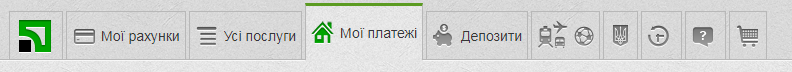 В полі «Створити новий платіж» вказати ЄДРПОУ ТОВ «Атлантіс Телеком» -  33968051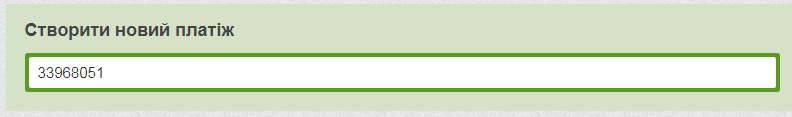 Натиснути EnterПерейти за посиланням :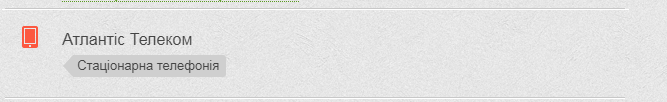 Введіть останні 6 цифр номеру 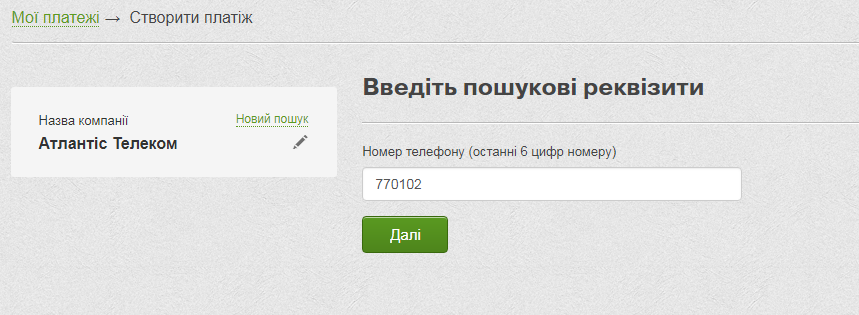 Введіть суму платежу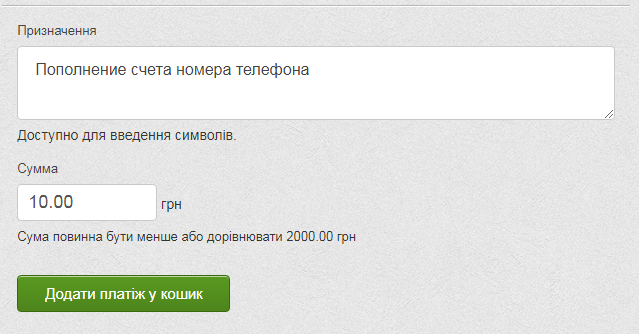 Оплатити.